The Singular Patagonia - 2019Promoções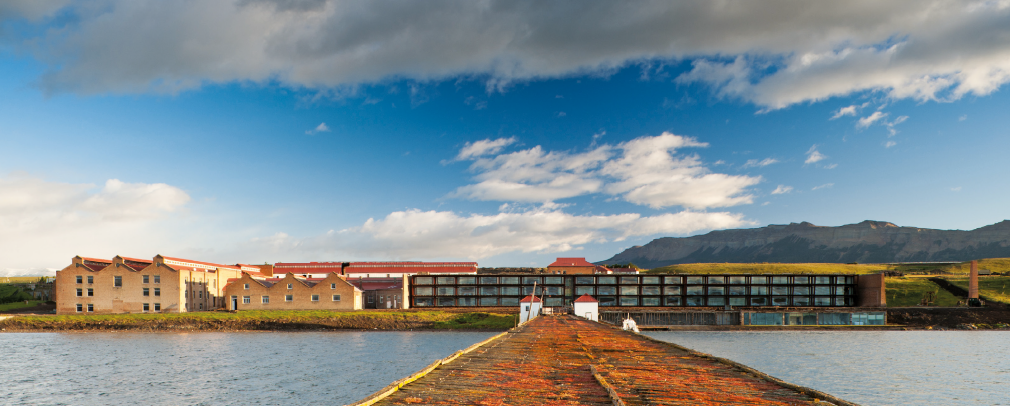  Noite free em Santiago-  Ao reservar 3 noites ou mais no programa Full Board no The Singular Patagonia, o hotel oferece 1 noite  de cortesia no The Singular Santiago  em apartamento Patio - com café da manhã incluído.    Programa Patagonia ExcepcionalPreço do Roteiro Terrestre, por pessoa em US$O programa inclui:- 3 noites no Singular Patagonia- Café da manhã diário- 1 almoço de 3 passos no premiado restaurante do hotel- Tour histórico no hotel- Passeio de dia inteiro ao Parque Torres del Paine- 15% de desconto em tratamentos do SpaObservações:- Tarifa não reembolsável- Sujeito a disponibilidade- O almoço não pode ser trocado pelo jantarCIDADEHOTELCATEGORIATIPO DE APTONOITESPuerto BoriesThe Singular PatagoniaLuxoSingular Room Duplo3VALIDADE27 set a 31 out 19Apto Duploa partir de US$  713Valores em dólares americanos por pessoa, sujeitos à disponibilidade e alteração sem aviso prévio.